Biggin C of E Primary SchoolNewsletter for the first Spring Term (7/01/19 – 15/02/19)Published Monday 7th January 2019Welcome back to a new term filled with lots of wonderful learning opportunities. I hope you had a lovely Christmas break and I would like to wish everyone in our school community a very happy and peaceful New Year.The children arrived at school this morning full of smiles and very excited to be back. The classrooms are already buzzing as everyone is catching up with one another.This week we are learning about New Year traditions and customs, setting goals for our learning and especially focussing on the Accelerated Reading we use in school. We will be revisiting comprehension skills and thinking about how we can get better at reading. We will be sharing information with parents about this later in the term but in the meantime if you have any questions please feel free to pop in and ask. Also please make sure your child is using their Reading Record to note down all the reading they complete at home.We are also having a bit of a change with Show and Tell. Look out for a new rota next week. We are inviting children to present work on a given topic instead of bringing in items from home. These presentations may be on a story linked to our learning, a piece of drama or a discussion or debate. This week to start the term off I have asked our Year 6 children to present their thoughts on our learning about Respect. They are going to act out short scenes showing how we demonstrate respect to others, our environment and ourselves, for the rest of the school to discuss.Just to let you know in advance, at the beginning of February we will be learning about internet safety. This will include activities linked to National Internet Safety Day and a joint show and workshops with Rhema Theatre, when we will be working alongside Hartington Primary School. Lots of the children and members of their family will have had devices which connect to the internet for Christmas. The NSPCC website has lots of useful resources for parents to help keep children safe. Let us know if you need any further information or help.A quick request, the whole school will be completing the Big Schools Birdwatch this half term. If you have any spare birdwatching/feeding equipment we can borrow, we would be very grateful.Finally, after very many years of loyal and hard-working service, Mrs Farren has decided to retire. We are of course a bit sad for us, but know she has exciting travel plans. We all wish her a very long and very happy retirement. We are having a collection for her in school, if you wish to contribute, please speak to Mrs Woodroffe and we are hoping that Mrs Farren will pop in for tea and cake very shortly.Reminders PE/games kit need to be in school at all timesOutdoor clothing and footwear (e.g. wellies!) need to be worn/brought to school each daySchool opens at 8.45am, pupils must be here by 8.55am ready to begin work at 9.00am prompt! And for this week: 7th – 13th January Monday	Dinner money - £10.50 per week/£39.90 (January)/£23.10 (February)/£63.00 for 	Spring Term One in cash or by cheque made payable to DCC.Wednesday	library van due to call		FOBS meeting 3.30pm – all welcomeThursday	after-school gymnastics at QEGS for those in years 5 & 6, please let the office know if 	your child will be attending this event or not (transport provided) – thank youFriday	hopefully you have already let the office know that your child is interested in the after-	school mountain biking courseMore Spring term datesNO after-school STEM or Construction Clubs this term. There will be an after-school Drama Club running most Tuesdays from next week for years 2, 3, 4, 5 & 6.January14th	Gymnastics at Q.E.G.S. for years 1 & 215th	‘Change for Life’ event at Hartington for year 524th	Sportshall athletics at Q.E.G.S. for years 5 & 625th	MAST ‘David and the shepherd boy’31st	Sportshall athletics at Q.E.G.S. for years 3 & 4February1st	6.00pm Beetle Drive in Biggin Village Hall 4th	Safer Internet Day	Finance committee meeting7th	Splashdown for years 3 & 48th	Rhema Theatre morning11th	Gymnastics at Q.E.G.S. for years 3 & 413th	meeting of the full governing body15th	Christingle 	Break up for half-term holiday25th	return to schoolCongratulations! to Mr & Mrs S Prince on winning the Christmas Bonus Ball draw on 22nd December with number 31to Mrs J Prince on winning the Bonus Ball draw on Saturday 29th December with number 28 and to Mrs J Bacon on winning the Bonus Ball draw for Saturday 5th January with number 6Numbers 7, 34, 53, 57, 58 and 59 are free if anyone would like to join in? Our raised beds need repairing/renewing if anyone fancy volunteering?Thank you all so much - the FOBS Christmas Raffle made a very comfortable profit of £344.00 which is a good balance and one family raised over £100 from the sale of tickets!While you are sorting out cupboards, please remember that Biggin pre-school can make good use of anything in good, clean and safe condition, in particular: - small world farm animals (toys and set-up), playdoh, dressing up items, role play items (tea-sets, first aid kits etc) & good quality, age appropriate books.While you are shopping online, please use easyfundraising to help raise money for Biggin CE Primary School, use this shortcut/link:   https://www.easyfundraising.org.uk/invite/3DFJ49/392CEE/  There’s no catch or hidden charges and Biggin CE Primary School will be really grateful for your donations.  Inclement weather - if you think school may be closed, it is your responsibility to telephone 01298 84279 or 84642 and find out. The decision will have been made by 08:15am. If the decision is to close the school, High Peak Radio on 106.4, 103.3, and 106.6 FM and Ashbourne Radio on 96.7 FM and 101.8 FM will be informed and we will send you a text message but: – if your details are not up to date, you obviously won’t get the message it is dependent on signal it is not a reliable way for you to contact us and … please reply (a simple OK is sufficient)Also - please remember: – ‘if in doubt, don’t set out’do not leave a child at school unless a member of the teaching staff has arrived and they are staying!wellies, hats, gloves and scarves needed in school by all children at all timesHigh Peak Radio 106.4, 103.3, and 106.6 FM / Ashbourne Radio 96.7 FM and 101.8 FM.And now we are looking ahead to Springtime: - we have been approached by a mountain bike coach who represents GB as an Age Group Triathlete and sits of the board of British Triathlon. Nicola can deliver an after-school mountain biking course on Thursday 21st March. School will cover the cost but please let the office know by the end of this week (Friday 11th January) if your child would be interested. They will need to provide their own bike (doesn’t have to be a mountain bike, one that can go on grass is fine), a helmet and scruffy clothing. We have shin pads, squash, the field and the tutor.Community information Our lives depend on online services.  Gain essential cyber security knowledge and skills to help protect your digital life.   Learn about safety at home, on line and in life. Follow the below links to sign up to free courses offered by future learn. https://www.futurelearn.com/courses/introduction-to-cyber-security and/or 
https://www.futurelearn.com/courses/cyber-security.  Good luck and enjoy the courses.Derbyshire Police are appealing for information after two cars were stolen from a home in Dove Holes, Buxton sometime after 7pm on Wednesday, December 26. A black Range Rover Evoque with a yellow roof and silver Mercedes S350L AMG Sport were taken after the keys for both cars were burgled from inside a house. The burglars forced open the rear door to the house and then took the cars from a garage. It is believed the cars may have travelled on the A6 Buxton Road, Disley following the burglary. Anyone with information, or with dash cam footage from the A6 Buxton Road on the evening December 26, is asked to get in contact with us. Please quote the reference number 18000627278 in any correspondence. Facebook – send us a private message to /DerbyshireConstabulary, Twitter – direct message our contact centre on @DerPolContact  Website – complete the online contact form www.derbyshire.police.uk/Contact-Us. Phone – call us on 101. You can also call Crimestoppers anonymously on 0800 555 111. 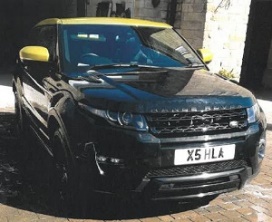 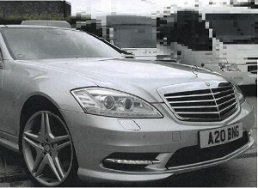 It's been a busy year for the Rural Crime Team, and we have seen national spot light on our issues.  This resulted in national priorities set in stone on rural and wildlife crime by the National Police Chiefs Heather Council. The Rural Crime Survey highlighted a lack of police resources in the Rural areas and a need to do more.  Going into 2019, our small team is hoping to grow in size and take on more of your rural issues and widen our geographical coverage. We have meetings arranged in the Houses of Parliament in the new year to talk about Derbyshire crime. Our Christmas message, is look out for one another, we can not be at each place all of the time, but we request that you know what is out of place and what looks suspicious so please let us know. Consider joining a Neighbourhood Watch, or set one up. Try to utilise social media with this to get a real community engagement going.  You can find out more and follow the work of the Derbyshire Rural Crime Team on Twitter, @DerbyshireRCT or on Facebook, www.facebook.com/ruralcrimeteam. If you notice any suspicious activity or have any information about crime in Derbyshire please get in touch using one of the following non-emergency contact methods. Thank you for your support throughout 2018 and have a safe and sound 2019. Rural Crime Team. Please note in the event of an emergency you should always call 999. HM Revenue and Customs Alert - message sent by Action Fraud (Action Fraud, Administrator, National)What you need to know
Action Fraud has experienced an increase in the reporting of malicious calls, voicemails, text messages or emails to members of the public purporting to be from HMRC.
The fraudsters state that as a result of their non-payment of tax or other duty, the victim is liable to prosecution or other legal proceedings such as repossession of belongings to settle the balance but can avoid this by arranging for payment to be made immediately by method such as bank transfer or by iTunes gift cards.
If the victim is hesitant or refuses to comply, the suspect makes a threat such as immediate arrest, bailiffs or in cases where the victim appears to be of overseas origin; deportation.
Often, the period for which the tax is allegedly due is distant enough to guarantee the victim will have little, if any, paperwork or ability to verify the claims. Once the money is paid the suspects sever all contact.
It is vital that the public exercise caution when receiving messages or telephone calls of this nature.What you need to do
Always question unsolicited requests for your personal or financial information. Just because someone knows your basic details (such as your name and contact details), it doesn't mean they are genuine. Instead, contact the company directly using trusted methods such as a known email address or phone number.
Listen to your instincts. If something feels wrong then it is usually right to question it. No genuine organisation will ask you to pay taxes, bills or fees using iTunes Gift Cards, or any other type of voucher.
Don’t be rushed or pressured into making a decision. Under no circumstances would a genuine bank or some other trusted organisation force you to make a financial transaction on the spot.
Report Phishing attempts. If you receive a call, text or email of this nature and have not lost money, report this as a phishing attempt to Action Fraud.Permission slip for ____________________________________________Years 2, 3, 4, 5 & 6 	After-school Drama Club most Tuesdays as notified by newsletter and textYears 3 & 4	After-school Sports-hall athletics at Q.E.G.S. Thursday 31st JanuaryYears 5 & 6 	After-school gymnastics at Q.E.G.S. Thursday 10th JanuaryIn-school-time outings as listed on your newsletter are part of the curriculum. After-school events require your permission, please note: transport will be provided.I (your name) ___________________________________ give permission for my child as named above to attend those events not crossed out by myself.Signature ____________________________________ and date __________________Please complete and return this slip to school by Tuesday 8th January 2019The public in Derbyshire can now submit dash cam or digital footage of road traffic incidents via the Derbyshire police website. A new system called Derbyshire Capture has been introduced which will enable members of the public to securely upload footage. Assistant Chief Constable Kem Mehmet said: “This new system will provide a quick and easy way for the public to submit footage to us. So many drivers and road users now have dash cams or other video recording devices which capture footage that may be of use to us when investigating an incident. The system will prevent officers from making appointments to view the footage therefore giving them more time to carry out investigations and time on the streets responding to incidents.”
The footage which is submitted must be less than 10 days old for it to be investigated. This then allows officers enough time to contact the vehicle owners. This is to comply with the Road Traffic Act. The form is simple and straight forward to use. Footage can be uploaded and more information is available by clicking this link

www.derbyshire.police.uk/Contact-Us/Submitting-Dash-Cam-or-Digital-Footage-of-Road-Traffic-Incidents.aspx
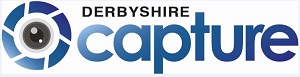 Roadside payments are changing - from Tuesday 29th January 2019, the way roadside payments are taken will change. Instead paying by chip & PIN, fixed penalties will now be paid using a secure payment portal.How it worksOnce a member of our enforcement staff issues you with a fixed penalty, you will be asked to provide an email address or telephone number for either yourself or a nominated payee.An email or text with a unique code and a link to the payment portal will be sent to you or your nominated payee.Follow the link and use the code to enter your payment details to make payment. Our onsite enforcement staff will receive a text confirming receipt of payment. They'll then release your vehicle once any other outstanding issues have been resolved. You'll receive an email or text receipt confirming payment. Benefits for youThe new system means payments can be made from anywhere and by anyone nominated by the driver. It will be translated into in several languages and will be available 24/7, so payments can be made at any time.This means you'll be able to move off quicker.